Рабочий листЛитературное чтение Жанры устного народного творчества Литература – это безбрежный океан. У каждого народа есть свои литературные памятники. Литературное творчество любого народа начинается с фольклора – устного народного творчества, передаваемого из поколения в поколение. Сегодня вам предстоит познакомиться с произведениями некоторых жанров фольклора и научится их различать. Раздел «Фольклор»Задание №1. Мультфильм «Бесписьменные культуры»Остановитесь у панели и посмотрите познавательный мультфильм. Вы узнали, что в прошлом люди умели обходиться без письменности. Порассуждайте, они были менее развиты, нежели современные люди, или они были просто другими. Напишите, что вы думаете об их мире и какую роль в нем играл фольклор.________________________________________________________________________________________________________________________________________________________________________________________________________________________________________________________________________Задание № 2. Жанры устного народного творчестваНайдите в экспозиции войлочные шатры. В каждом из них представлено произведение определенного жанра устного народного творчества. Прослушайте их и заполните таблицу, используя дополнительную информацию на стенде в этом же зале. Жанры устного народного творчестваКакие еще жанры устного народного творчества вам известны? ____________________________________________________________________________________________________________________________________Приведите примеры.____________________________________________________________________________________________________________________________________Задание № 3. БылиныЗапишите номер шатра, в котором звучат былины __________________Послушайте их и запишите имена богатырей, о которых рассказывают эти былины. В былине идет повествование о … __________________________________Какова форма исполнения былин? Отметьте правильный ответ.Плавный распев без рифмыСтихотворное размеренное изложениеВеселое пение под гармошку и балалайку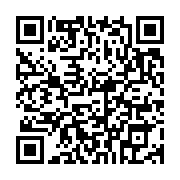 Перейдите по QR-коду, ознакомьтесь с информацией и дополните предложение. Былины пели _________, сопровождая игрой на старинном музыкальном инструменте – гуслях. Задание № 4. Колыбельные песниЗапишите номер шатра, в котором звучат колыбельные песни __________Вспомните, пела ли вам мама или бабушка колыбельную, а может быть вы слышали эти песни где-нибудь еще. Что такого умиротворяющего, успокаивающего в этих простых песенках?____________________________________________________________________________________________________________________________________________________________________________________________________________________________________________________________________Соотнесите первые строчки со вторыми услышанных вами в шатре колыбельных. Прочитайте словосочетания и выберите те из них, которые характерны для колыбельных песен.Тихое ровное исполнение, небольшой объем информации, повторения коротких музыкальных фраз и текстов, динамичные песенкиЗадание № 5. ЧастушкиЗапишите номер шатра, в котором звучат частушки _________________Какие эмоции вызывают частушки? В каких местах и при каких обстоятельствах они исполняются?______________________________________________________________________________________________________________________________________________________________________________________________________Прослушайте их ещё раз и определите тематику. __________________________________________________________________В сопровождении каких музыкальных инструментов исполняются эти частушки? Отметьте верный ответ (возможно несколько вариантов).                Балалайка                        Гармонь                        СкрипкаЗадание № 6. Календарные песниЗапишите номер шатра, в котором звучат календарные песни ___________Вспомните мультфильм, текст песен и попробуйте сформулировать, зачем они были нужны нашим предкам?________________________________________________________________________________________________________________________________________________________________________________________________________________________________________________________________________Задание № 7. ПричитанияЗапишите номер шатра, в котором звучат причитания ________________Как называли исполнителей таких песен? Выберите правильный ответ.   Рыдальщицы   Хныкальщицы   Плакальщицы3. Объясните графически состав слова, которое вы угадали. Приведите два примера с этими суффиксами.____________________________________________________________________________________________________________________________________Задание № 8.Отметьте, произведения какого жанра и номер шатра вы еще не указали.  _____________________ Напишите, используя информацию на стенде, чем они отличаются друг от друга? ____________________________________________________________________________________________________________________________________Определите вид услышанной сказки. ВолшебнаяСказка о животныхБытоваяПодберите однокоренные слова к слову сказка, выделите корень в словах.Сказка - ___________________________________________Напишите название своей любимой сказки. __________________________________________________________________Задание № 9Пройдите в соседний раздел «Социолекты» и внимательно послушайте, о чем рассказывает девушка на экране. Заполните пропуски в тексте, используя справочную информацию.  Девушка говорит и поет на __________  языке. Из ее уст звучит _____________  речь одного из регионов России –_____________________. Слова, которые употребляются только жителями той или иной местности, называются _________ диалектными.*Диалект – это местное наречие, говор.Слова для справок: русский, диалектные, Вологодская область, разговорныйПроизведения каких жанров устного народного творчества вы смогли услышать в ее исполнении? Запишите их.__________________________________________________________________Задание № 10. Современный фольклорПройдите в раздел «Детский фольклор». Прослушайте детские страшилки – произведения современного фольклора. Эти в чем-то пугающие, а в чем-то смешные истории придумывали сами дети – ваши мамы и папы, бабушки и дедушки. Послушайте эти рассказы и напишите, как вы думаете, зачем и почему они их сочиняли?__________________________________________________________________________________________________________________________________________________________________________________________________________________________________________________________________________________________________________________________________________Задание №11Используя полученные знания, отметьте верные определения в таблице + и неверные   ̶ .Отличительные черты устного народного творчества (фольклора)Итоговое задание Круглый зал - амфитеатрВы стали знатоками русского фольклора. Создайте собственное произведение в любом жанре устного народного творчества, опираясь на услышанные вами произведения в шатрах. Продекламируйте их. *Декламировать – выразительно читать, произносить. ______________________________________________________________________________________________________________________________________________________________________________________________________________________________________________________________________________________________________________________________________________________________________________________________________________________________________________________________________________ЖанрОпределениеПесня, исполняемая при убаюкивании ребенка  Народные короткие песни, отличающиеся быстрым темпом исполненияУвлекательные рассказы о чем-то волшебном и фантастическомГрустные песни, изображающие горе, вызванное разлукой или смертью близкого человекаПесни героического или историко-бытового содержанияОбрядовые песни, связанные с праздниками, с явлениями природы и трудом крестьян в разные времена годаПошел котик в лесок, принес котик поясок…Баюшки-баюшки, не ложись на краюшки Баю-баю, баю-бай мой сыночек усыпай…А ребятки отняли, да Коленьке отдалиАй, люлюшки-люлюшки, прилетели гулюшки…Садились на люлюшку, покачали ИлюшкуПисьменная форма бытованияЕсть конкретный автор (писатель/поэт)Устная форма бытованияКоллективность в создании произведенийТрадиционность (передаются из поколения в поколение)Вариативность (множество версий) 